Publicado en Madrid el 13/12/2023 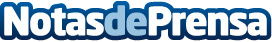 Samplia X en Plaza Callao 1: un oasis de experiencias en el bullicioso shopping navideño de Madrid Madrid, transformada en un escenario de luces y festividades, acoge una joya en su corazón navideño: Samplia X Plaza Callao 1, inaugurado este mes de octubre, es un espacio que se erige como puente entre marcas y consumidores, ofreciendo una experiencia directa y mágica en medio del frenesí de las compras navideñasDatos de contacto:Rafael Vázquez Samplia658808784Nota de prensa publicada en: https://www.notasdeprensa.es/samplia-x-en-plaza-callao-1-un-oasis-de Categorias: Nacional Franquicias Madrid Consumo http://www.notasdeprensa.es